IDEMO SE PRISJETITI KAKO IZGLEDA BOLESNA OSOBA I ŠTO JE RAZLIKUJE OD ZDRAVE…ZADATAK: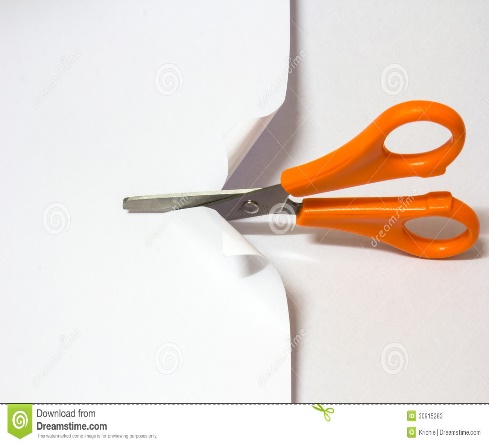 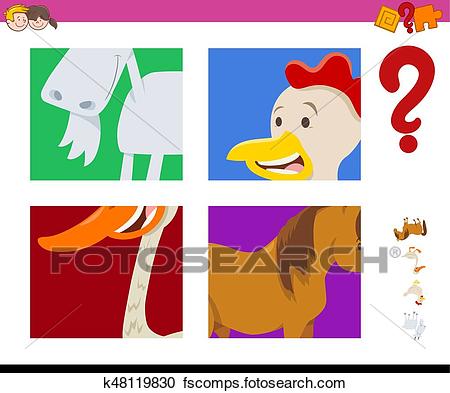 IZREŽI I IMENUJ SLIKE U PRILOGU DOLJE.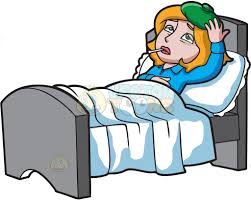 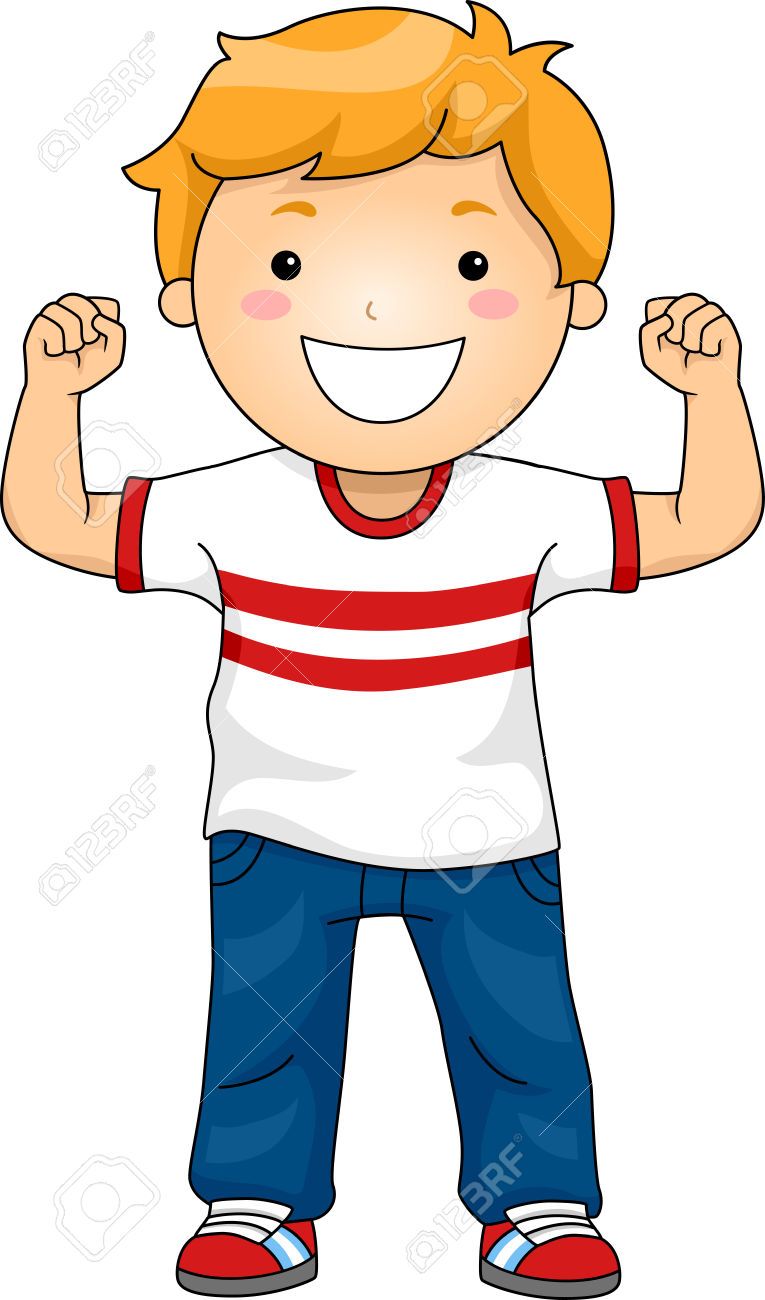                                                   BOLESNA ŽENA                                                                                             ZDRAV DJEČAK 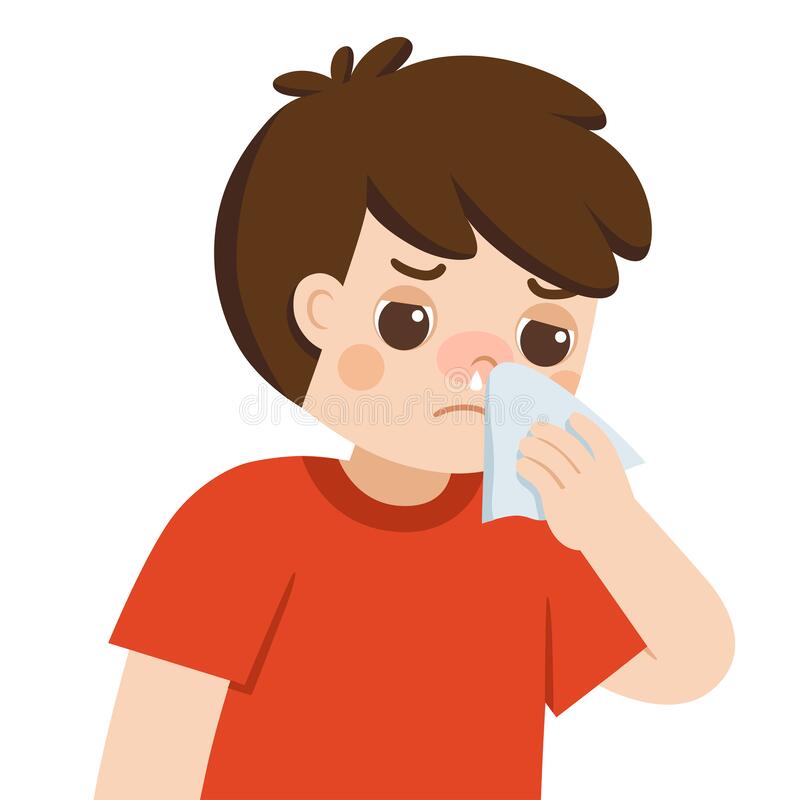 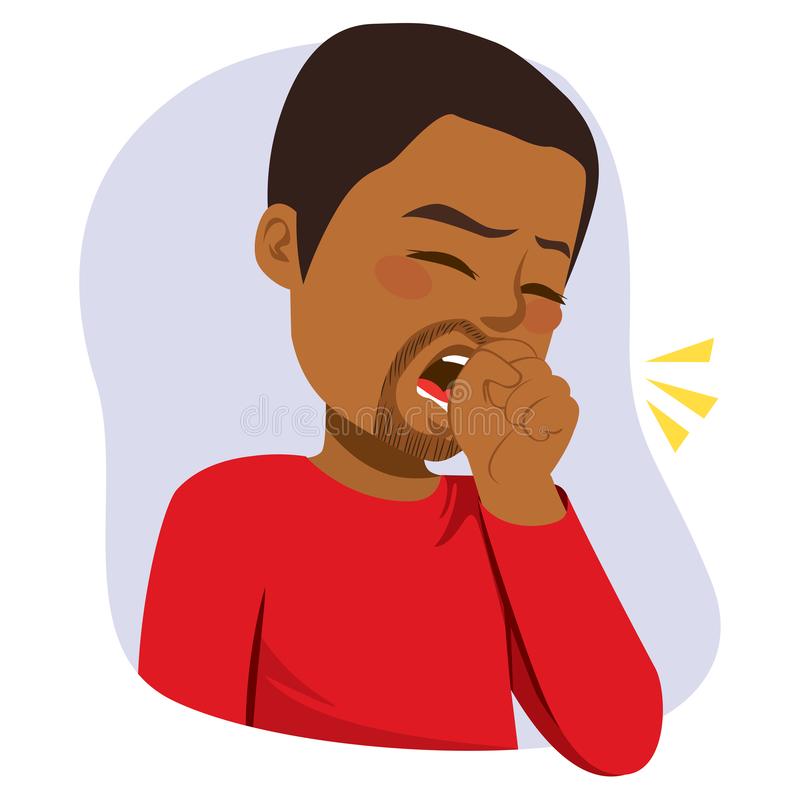                                    DJEČAKU CURI NOS                                                                                        STRIČEK KAŠLJE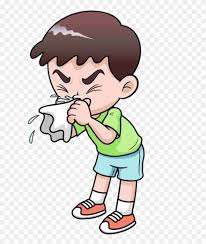 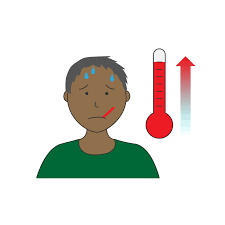                                    DJEČAK KIŠE                                                                                      DJEČAK IMA TEMPERATURU